INBJUDAN MAGNUS GÄSTRIN CUPLördagen den 18 oktober 2014 i O-rinkenÅLDERSGRUPP U12. Pojkar och flickor födda 2003 och senare.PLATS O-rinken Svedjeholmen, Örnsköldsvik.ANTAL LAG 6 st lag.SPELFORM Cupen spelas i form av gruppspel med tre lag i varje grupp. Matchtiden är 2x15 minuter både i gruppspel och slutspel.REGLER Svenska Ishockeyförbundets regler för U12-lag gäller.ANMÄLAN Per e-post till genbergannelie@gmail.com.Eftersom antalet deltagande lag är begränsat gäller principen ”först till kvarn” och betalningsdatum räknas som anmälningstidpunkt. Anmälningsbekräftelse skickas ut per e-post så snart anmälningsavgiften är betald.ANM.AVGIFT 1700 kr/ lag. Betalas in till Svedjeholmen IF BG 5392-2084. Märk inbetalningen med ”Magnus Gästrin cup 2014 U12”DELT.AVGIFT 300 kr/ spelare. Fyra ledare ingår i priset. Deltagaravgiften betalas in senast 10 dagar efter deltagandet har bekräftats.SERVERING Lunch samt enklare mellanmål ingår i deltagaravgiften. Lunch serveras på gångavstånd från ishallen. Avdrag för ej utnyttjad lunch och/eller mellanmål medges ej. Det finns även möjlighet för ytterligare ledare, föräldrar och syskon att köpa lunch.I övrigt finns cafeteria och hamburgare i anslutning till ishallen.PRISER Pokaler och medaljer till de tre första lagen.ÖVRIGT Information om Svedjeholmen IF hittar ni på www.svedjeholmen.se.KONTAKT Annelie Genberg - Svedjeholmens IF Team 03mobil: 070-253 06 15, e-mail: genbergannelie@gmail.comVÄLKOMNA!SIF TEAM 03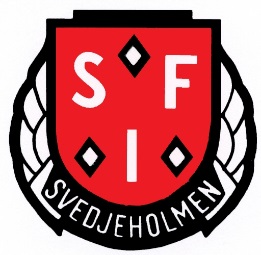 